Key stage 2 Arithmetic Paper 2017: multiplication and divisionYear 3 and Year 4 (refer to examples in Key stage 1)KS2 Arithmetic P1 2017Multiplication and divisionKnowledge/ strategyPupils who need further teaching to address gaps in understandingDate25÷1=Any TU÷1Conceptual understanding/ mentalAny HTU ÷ 1Conceptual understanding/ mental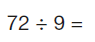 Any tables/ division  factsNumber fact recall / inverse /mental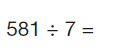 Any 3 digit ÷U Notice 581= 560+21 ( multiples of 7)Short division/ mental, check using facts5÷10Any U÷10Using understanding of PV/ links with 5/10Using bar model / number line imagery0.4 ÷10Any decimal to 1 dp ÷10Using understanding of PV/ mental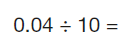 Any decimal to 2 dp ÷10Using understanding of PV/ mental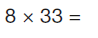 Any TUxU2 part calculation: (30x8) +(3x8) ; use of PVJottings, formal method ; check using facts &PV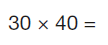 Any multiple of 10 x multiple of 10Use related number facts &PV: 3x40 , 30x40, Jottings for each number sentence/ mental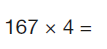 Any HTUxUVertical layout expanded (Short multiplication?)Check with facts eg 100x4; 60x4;7x40.9x2Any decimal to 1 dp x ULink with fractions/ equivalent decimalseg 9/10 x 2= 18/10= 1.8